Сценарий спортивно-экологического мероприятия «Лесная полянка»Цель: физическое воспитание, экологическое воспитание дошкольниковЗадачи:- учить детей выполнять законы природы; показать, что необходимо делать как для здоровья человека, так и для здоровья природы.- воспитывать чувство осознания единства с окружающим миром.- развивать активность, физические качества.Под музыку дети проходят в зал и встают в кругПриветствие «Передай улыбку»Цель: обучать элементам мимики, выразительных движений. Способствовать объединению детей в группе.Ход приветствия: Дети стоят по кругу, по очереди соединяют свои ладошки с ладошками соседа и «передают» улыбки друг другу и называют свое имя.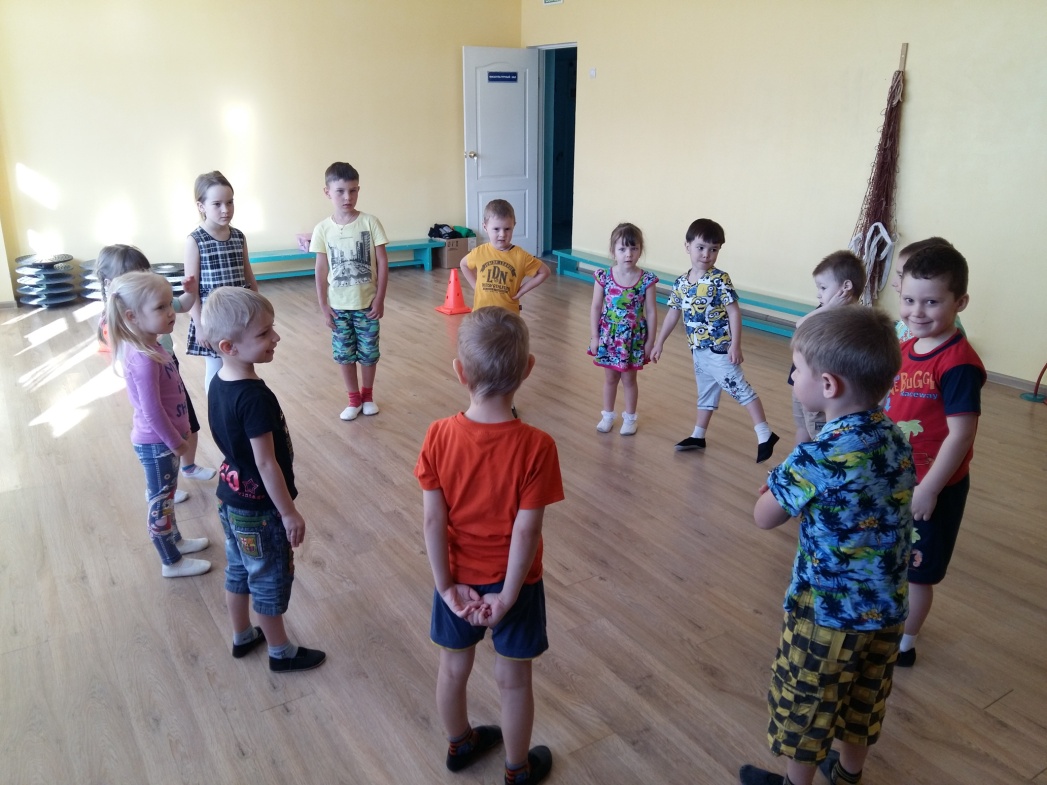 Инструктор: Вы не найдёте чудесней на светеНашей прекрасной и доброй планеты!Наш дом родной, наш общий дом –Земля, где мы с тобой живем!Ты только посмотри вокруг:Тут речка, там – зелёный луг,А где-то снег лежит горой,А где-то жарко и зимой…Одно у них названье есть:Леса, и горы, и моря –Всё называется ЗЕМЛЯ!Приглашаю отправиться в путешествие на лесную полянку.Идем шагаем, выше ноги поднимаем!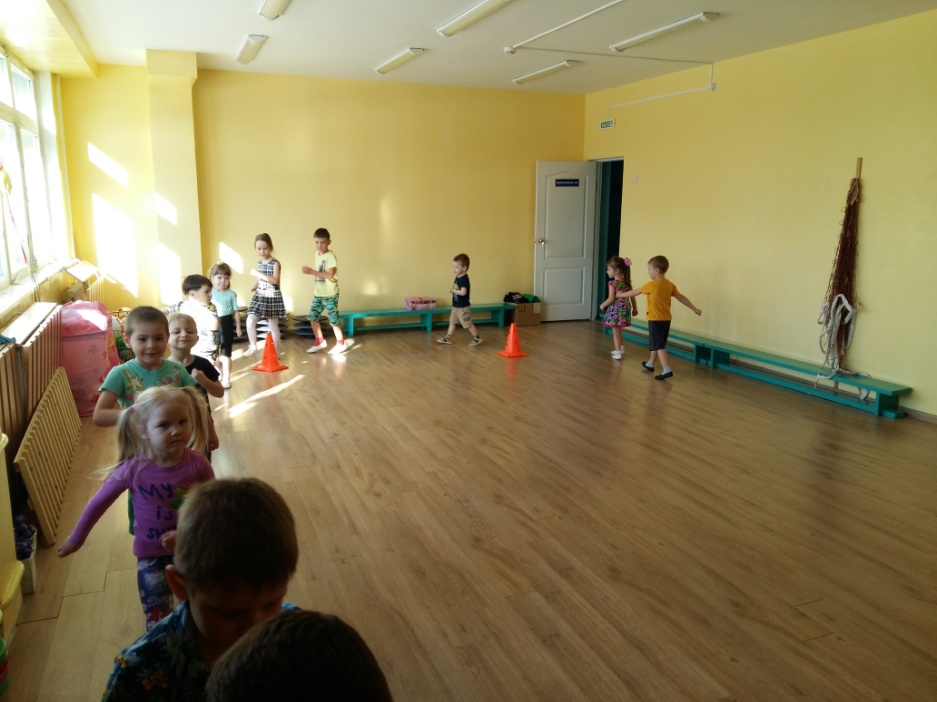 Вот мы и в лесу. Послушайте как поют птицы в лесу.Дети прослушивают музыку пение птиц.Чтобы не навредить природе, вспомним правила в лесу.                                                «Знатоки»• Можно ли, разорять птичьи гнёзда?;• Можно ли, разорять муравейники?;• Можно забирать из леса домой животных?;• Можно рвать полевые цветы?;• Можно ловить бабочек и стрекоз ;• Как себя нужно вести в лесу, можно ли кричать?;• Можно разводить костры в лесу без взрослых?.«Лесная разминка»На горе стоит лесок(круговые движения руками)Он не низок не высок(сесть, встать, руки вверх)Удивительная птица подает нам голосок(глаза и руки вверх, потянуться)По тропинке два туристаШли домой издалека(ходьба на месте)Говорят: «Такого свиста,Мы не слышали пока»(плечи поднять, опустить)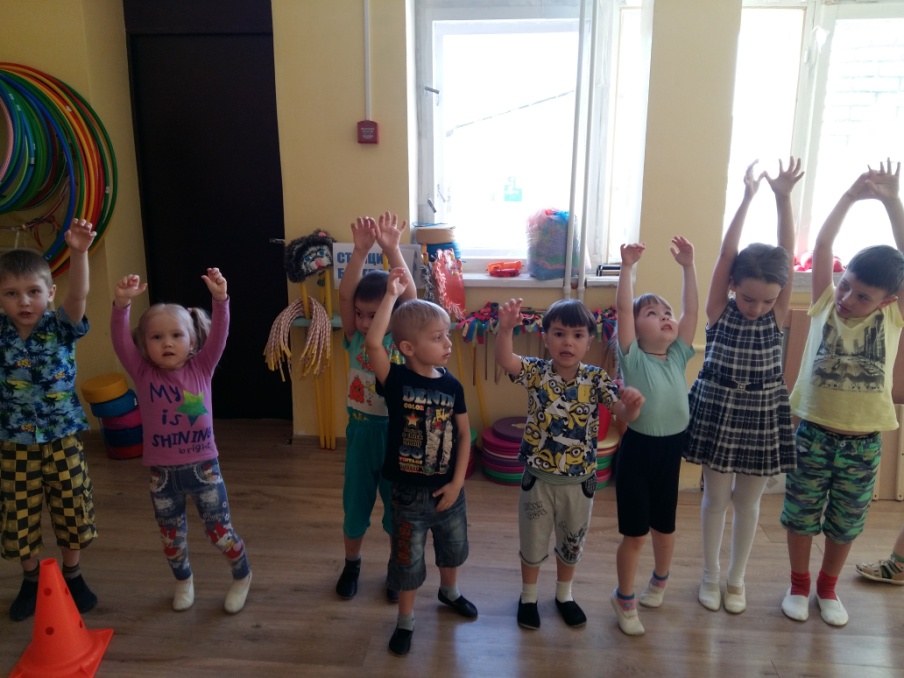 Инструктор: Сияет солнышко с утра,И мы готовились заранее.Ребята, начинать пораСпортивные соревнования!
И так чтобы нам попасть на лесную полянку надо перебраться через речку, а что для этого нужно? Правильно мост, вот его мы сейчас и будем строить. 

Эстафета «Экологический мостик»
Команды стоят у линии старта. По сигналу первый игрок принимает позу - стоя согнувшись, опираясь на руки и ноги, следующий проползает под ним и встает рядом (плотно) принимая туже позу. Следующий делает тоже, и так до тех пор пока вся команда не окажется за линией финиша, после этого они берутся за руки и вместе возвращаются к линии старта (учитывается время затраченное на выполнение задания).Инструктор: Прежде чем посоревноваться, отгадайте загадку:Все обходят это местоЗдесь земля как будто тесто,Здесь осока, кочки, мхи –Нет опоры для ноги.(болото)Эстафета «Болото»У первых участников команд по 2 модуля («кочки»), по сигналу участники продвигаются по «кочкам», переставляя их вперед до зрительного ориентира, обратно возвращаются бегом и передает мяч следующему участнику команды.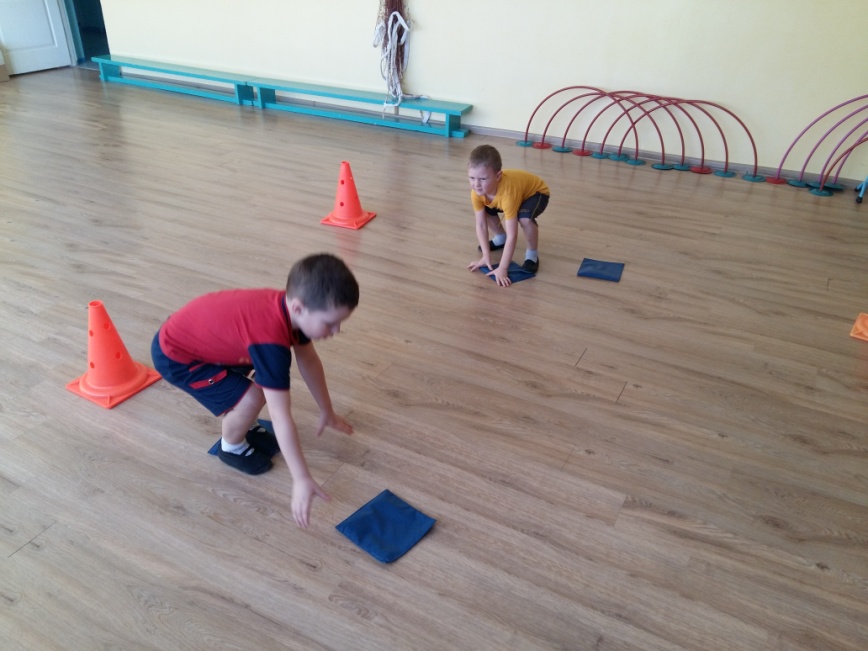 Инструктор: Все замечательно справились с заданием. Кто с высоких темных сосенВ ребятишек шишку бросил?И в кусты через пенекПромелькнул, как огонек?(белка)Вы сейчас превращаетесь в белок, которые должны перенести шишки к себе в дупло через болото. Эстафета  «Белка»На линии «старт – финиш» стоит корзина с шишками. Первый ребенок берет в руки одну шишку из корзины. Добегает до «кочек» (обручей, прыгает с «кочки» на «кочку» (из обруча в обруч) на двух ногах, подбегает к ориентиру, бросает (удобным для ребенка способом) шишку в пустую корзину в конце дистанции. Возвращается обратно бегом, передает эстафету следующему и встает в конец колонны. 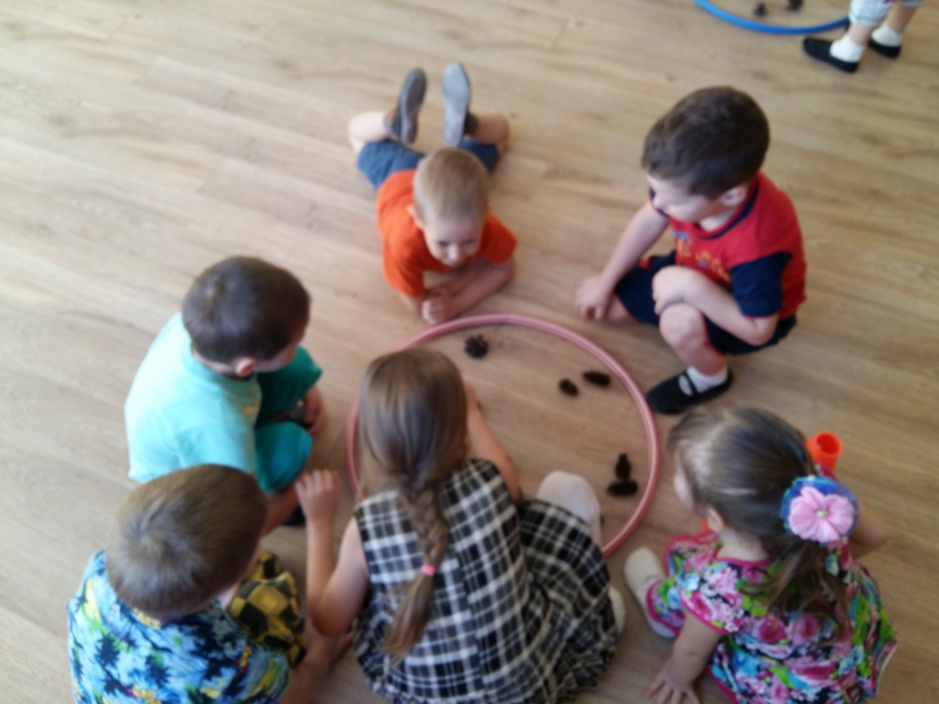 Инструктор: Вот и вышли мы на полянку. Ой, ребята! Посмотрите сколько здесь мусора! Если ты пришел в лес на пикник, не разбрасывай мусор. Ведь в лесу живут птицы, животные и насекомые. Это их дом и ты пришел к ним в гости. Что же нужно сделать?Эстафета  «Сбор мусора»(Имитация мусора разложена на расстоянии от детей. Первый бежит до мешка, берет его в руки и поворачивается к команде. Следующий бежит, берет один «мусор» и кладет его в мешок и т.д. Последний бежит кладет в мешок мусор и вместе с первым и мешком возвращаются обратно.)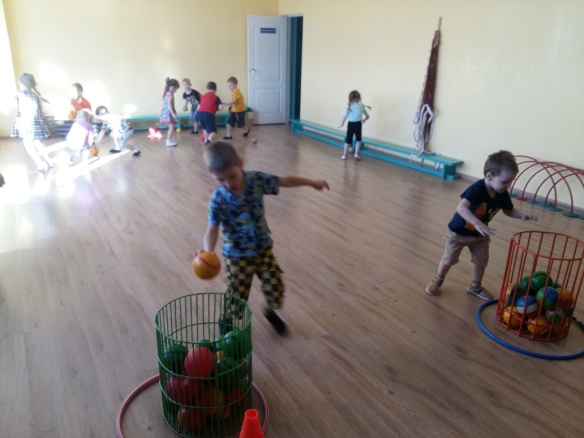 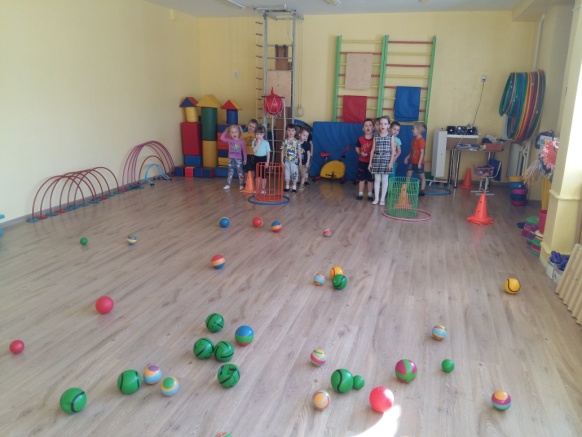 Эстафета «Лесной ручей»Сейчас мы посмотрим, чей ручеёк окажется самым быстрым и ловким.Гонка мячей над головами и под ногами.Участники игры строятся в колонны по одному. Расстояние между игроками 0,5 м. Первым номерам раздаются мячи. По сигналу руководителя первый игрок передает мяч через голову назад и так до конца колонны. Последний игрок в колонне, получивший мяч, передает его дальше, но внизу между ногами.Побеждает команда, чей мяч вернется первым в начало колонны. Игра повторяется 2-3 раза.Творческие задания.
Командам предлагается изобразить животного, птицу или насекомого, правильно передать их повадки и поведение.
Летом мед ел и малину,Чтобы сытым спать всю зиму.Тише, дети! Не шуметь!Пусть спокойно спит. (медведь)Догадайтесь, кто же это?В шубку рыжую одета.И не рыба, и не птица.Это — хитрая. (лисица)Он в лесу дремучем рос,Серой шерстью весь оброс.В зайцах вкусных знает толкЗлой голодный серый. (волк)У него иголочки,Как в лесу на елочке.Зверя лучше не тревожь!Он колючий. Это. (еж)Лапки у него и ушиСловно сделаны из плюша.Знает девочка и мальчик —Любит есть морковку. (зайчик)Небоскреб в лесу построюЯ из веточек и хвои.У меня полно друзей,Вместе строить веселей! (Муравей)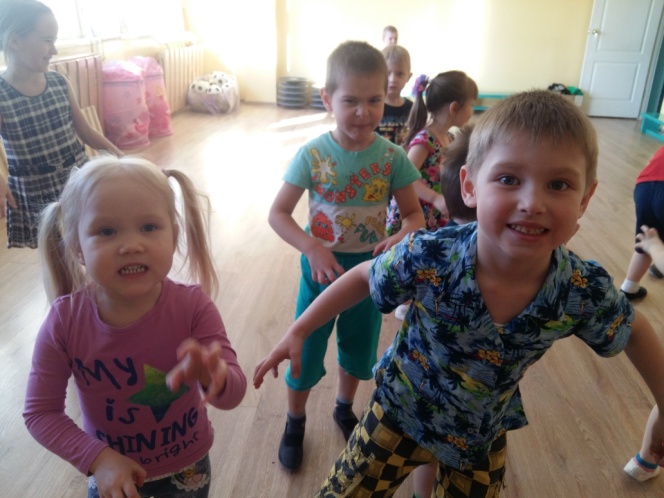 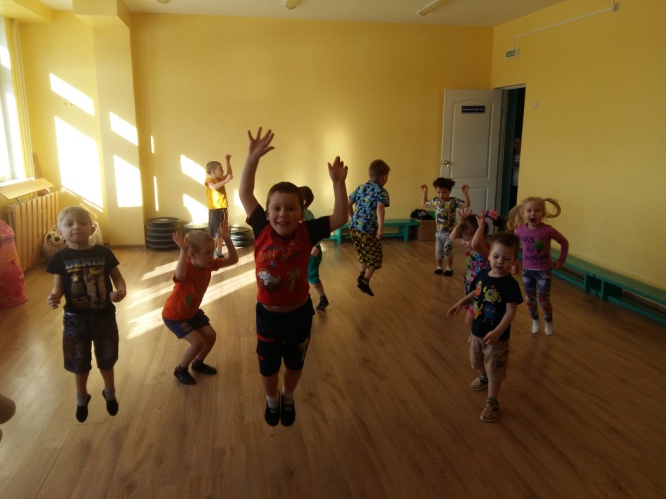 Релаксация «Лесные голоса»Музыка Р. Глиер «Закалдованный лес», отрывок из симфонии «Илья Муромец»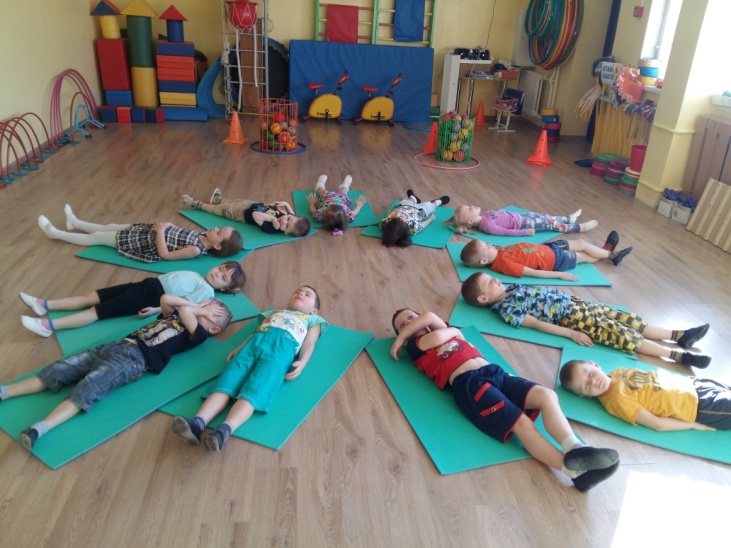 Инструктор:Ребята сегодня вы были и смелыми, и ловкими, были сильными, были умелыми, были быстрыми и веселыми, дружными и задорными. Мы любим лес в любое время года,Мы слышим речек медленную речь…Все это называется природой,Давайте же всегда ее беречь.До свидания.